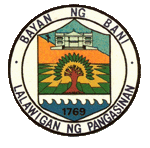             Republic of the PhilippinesProvince of PangasinanMUNICIPALITY OF BANI   Office of the Sangguniang Bayan	EXCERPTS FROM THE MINUTES OF PROCEEDINGS OF THE SANGGUNIANG BAYAN SESSION HELD ON THE 	14TH DAY OF FEBRUARY 2011 AT THE LEGISLATIVE HALL, BANI, PANGASINAN.	PRESENT:		Hon. Filipina C. Rivera			- Municipal Vice-Mayor/Presiding Officer		Hon. Wilhelm C. Aquino			- Municipal Councilor		Hon. Tamerlane S. Olores		- Municipal Councilor		Hon. Sesinando C. Estabillo		- Municipal Councilor		Hon. Rosalinda T. Acenas		- Municipal Councilor		Hon. Riben C. Ampler			- Municipal Councilor	ABSENT:		Hon. John Paul T. Navarro		- Municipal Councilor		Hon. Cothera Gwen P. Yamamoto	- Municipal Councilor		Hon. Marianito S . Castelo		- Municipal Councilor		Hon. Marietchu S. Navarro		- Liga President		Hon. Mark Gringo B. Ampler		- SKMF PresidentSB RESOLUTION NO. 06-s2011EARNESTLY REQUESTING FROM THE MANAHAN FOUNDATIONTHRU THE LIGA POLICY INSTITUTE, MEDICINES, MEDICAL SUPPLIESAND EQUIPMENT FOR THE RURAL HEALTH UNITS I AND II OFTHE MUNICIPALITY OF BANI, PANGASINAN.		WHEREAS, health is one of the basics services of the Municipality of Bani through two (2) of its 	Rural Units, both of which are SENTRONG SIGLA AWARDEES;		WHEREAS, in the delivery of Health Services to our constituents that needs medical supplies 	and equipments at times affect the efficiency of Health Care Programs;		WHEREAS, upgrading equipment and facilities of our Lying-in/Material Clinic will improve our 	Maternal Health Care and Reduce Child Mortality, addressing two of the Millennium Development 	Goals;		WHEREAS, upgrading equipment and facilities of our Lying-in Maternal Clinic will improve our 	Maternal Health Care and reduce Child Mortality, addressing two of the Millennium Development Goals;		WHEREAS, Annex A contains the certification of needed medical equipment supplies and Annex  	B contains the certification of needed medicines by the Municipal Health Officer;		RESOLVED, to earnestly request the Manahan Foundation thru the La Liga Policy Institute, 	Medicines, Medical Supplies and Equipment for the Rural Health Units I and II the Municipality of Bani, 	Pangasinan;            Republic of the PhilippinesProvince of PangasinanMUNICIPALITY OF BANI   Office of the Sangguniang Bayan		RESOLVED, FINALLY, to forward copies of this resolution to the Office of the Manahan 	Foundation and La Liga Policy Institute for their information and favorable action.		“ADOPTED.”CERTIFICATION		I HEREBY CERTIFY that this SB Resolution was passed by the Sangguniang Bayan of Bani on 	February 14, 2011 at Bani, Pangasinan.									EUGENIA F. CAMBA								       Secretary to the SanggunianATTESTED:		HON. FILIPINA C. RIVERA	Municipal Vie-Mayor/Presiding OfficerNOTED/APPROVED:		HON. MARCELO E. NAVARRO, JR.			Municipal MayorEFC/dno